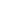 تحويل عرض بوربوينت إلى فيديوالخطوات التفصيلية لتحويل عرض البوربوينت إلى فيديوأسباب تدفعك إلى تحويل عرض بوربوينت إلى فيديوإذا كنت تتساءل عن الأسباب التي قد تدفعك إلى تحويل عرضك التقديمي إلى فيديو فإليك بعض أبرز هذه الأسباب التي ستدفعك إلى استخدام هذه الطريقة بشكل دائم:يمكنك عرض الفيديو على جمهور أوسع من خلال مشاركته على اليوتيوب والمنصات الأخرى.لا يحتاج الجمهور إلى نسخة من برنامج بوربوينت لعرض المحتوى الذي قمت بإرساله إليهم.يمكنك نسخ الفيديو على قرص مضغوط وتقديمه للعملاء كمادة ترويجية.لن تشكل القدرة التقنية الضعيفة لجمهورك عائقًا امام إيصال رسالتك، بل يكون الفيديو اسهل للتعامل مع أصحاب الخبرة التقنية المنخفضة والذين لا يملكون أي خبرة سابقة في التعامل مع برنامج بوربوينت.1طريقة تحويل عرض بوربوينت إلى فيديوالآن وبعد اطلاعك على فوائد هذه العملية كل ما عليك القيام به هو اتباع الإرشادات التالية لتحويل أي ملف بوربوينت إلى فيديو :2قم بتشغيل برنامج بوربوينت وافتح العرض التقديمي الذي ترغب في تحويله إلى فيديو. بعدها اضغط على خيار الملف File الموجود في الشريط العلوي، ومن القائمة المنسدلة اختر حفظ Save (كما يمكنك القيام بذلك مباشرة بالضغط على أيقونة القرص الموجودة في الشريط التي تقوم بحفظ الملف مباشرة).هام
كافة التعليمات الواردة في هذه المقالة تخص باوربوينت 2010-2013-2016-2019 وباوربوينت في نسخة Office 365 وباوربوينت الخاص بأجهزة ماك.Time needed: 1 minute.تحويل عرض باوربوينت إلى فيديواضغط على تبويب ملف File

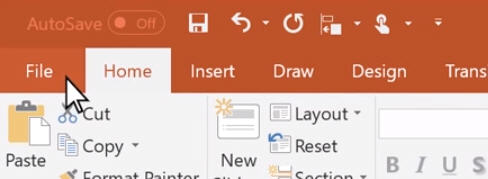 إنشاء فيديوسيظهر شريط أدوات جانبي. انقر على خيار تصدير Export الموجود في جزء القائمة اليمنى (وفي حال كنت من مستخدمي PowerPoint 2010 اضغط على حفظ وإرسال Save & Send).
ستظهر الآن أمامك واجهة التصدير بمجموعة من الخيارات المختلفة، انقر على إنشاء فيديو Create a Video.
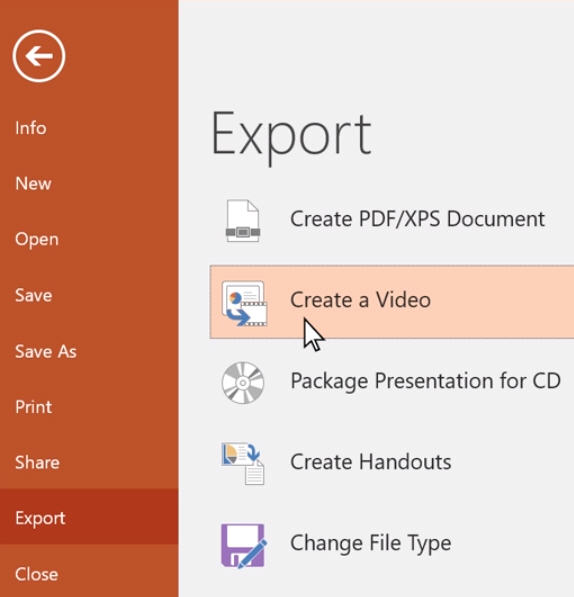 دقة الفيديوالآن عليك ملء الجانب الأيمن من الشاشة بخيارات متعددة تتعلق بالفيديو الجديد. أولها قائمة منسدلة تحتوي على خيارات تتعلق بجودة الفيديو والتي تختلف استنادًا إلى إصدار بوربوينت الذي تستخدمه.

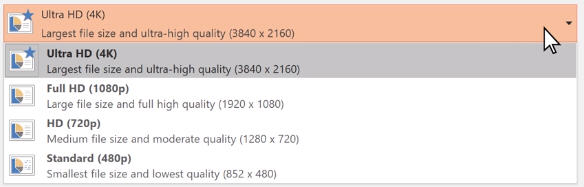 خيارات أخرىتتيح لك القائمة المنسدلة أسفل قائمة الجودة مباشرة بتحديد ما إن كنت ترغب في تضمين التوقيت المسجل في الفيديو الخاص بك (Don’t use Record Timings)، كما يتيح لك هذا الخيار إضافة صورة مصغرة لك من كاميرا الويب الخاصة بك.
يمكنك من الشريط أسفل القائمتين المنسدلتين تغيير الوقت الذي ترغب للشريحة أن تشغله من الفيديو (Seconds spent on each slide).

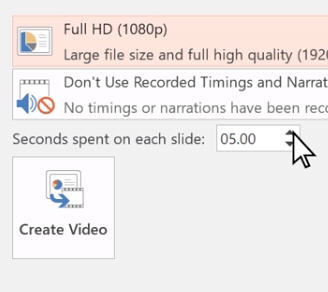 حفظ الفيديوالآن يمكنك النقر على خيار إنشاء فيديو Create a video. ثم قم بتحديد صيغة الفيديو من النافذة التي ستظهر أمامك وحدد المكان الذي ترغب في حفظ الفيديو فيه ثم انقر على حفظ save.

021 مجتمع أراجي